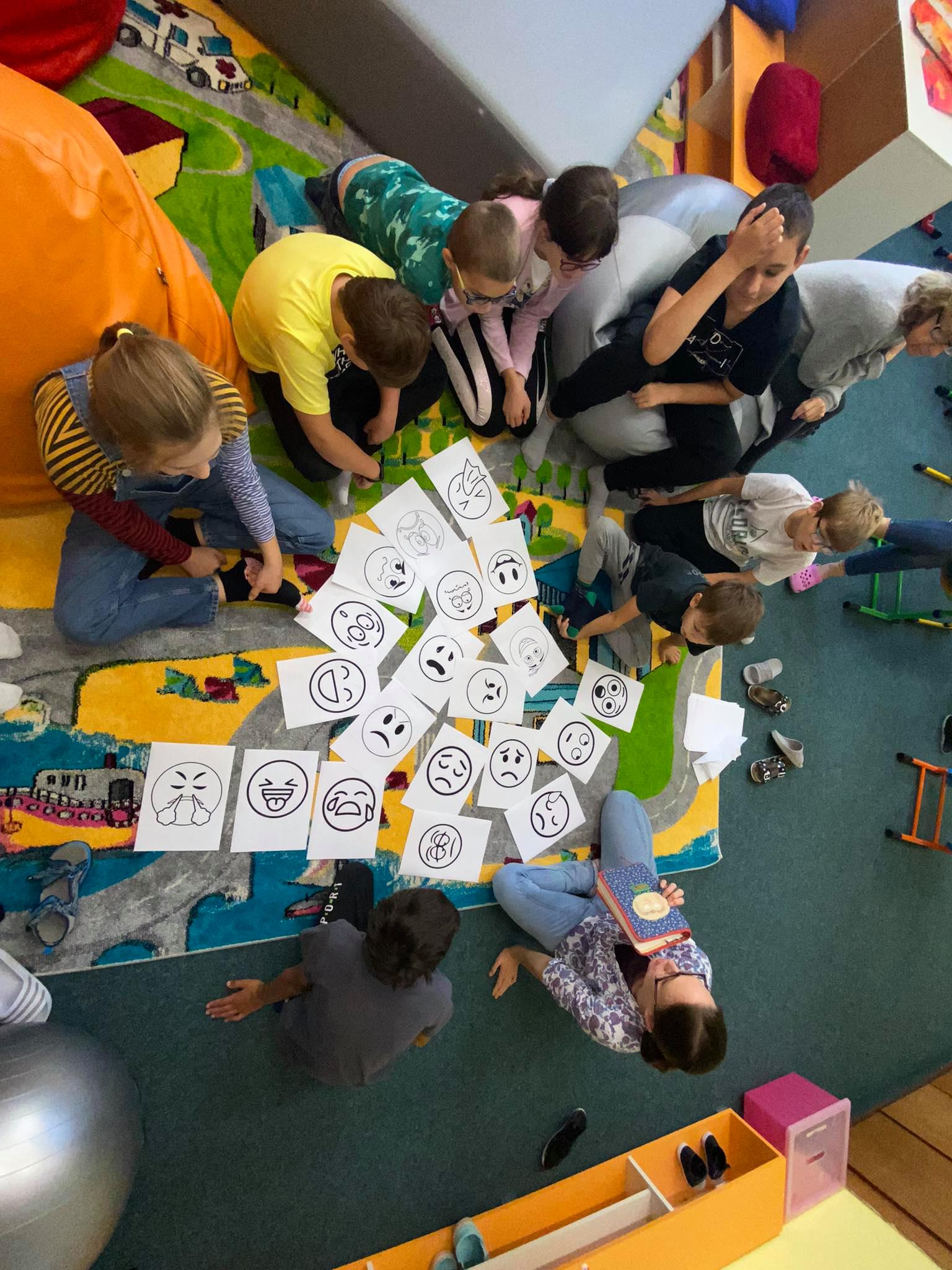 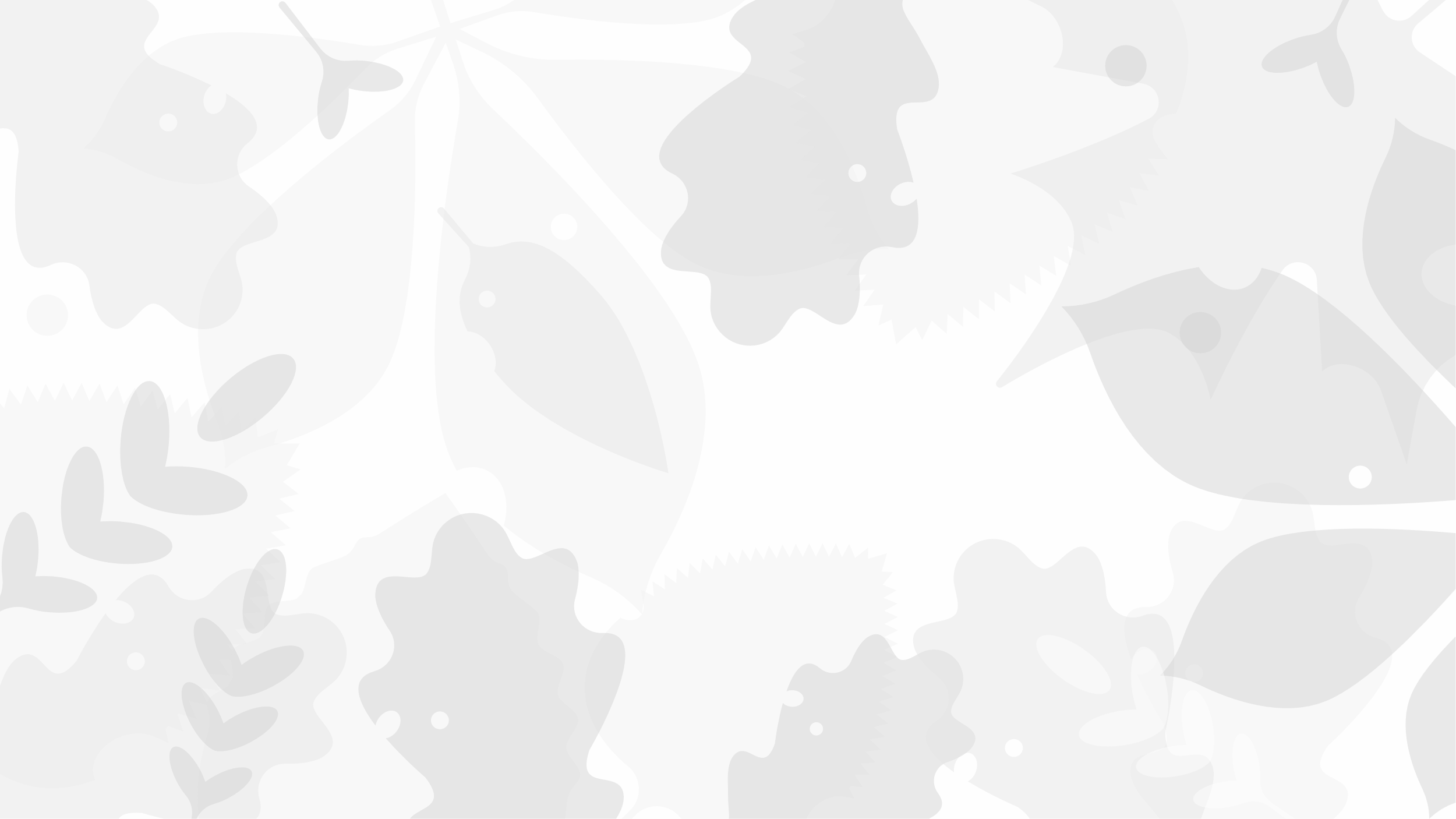 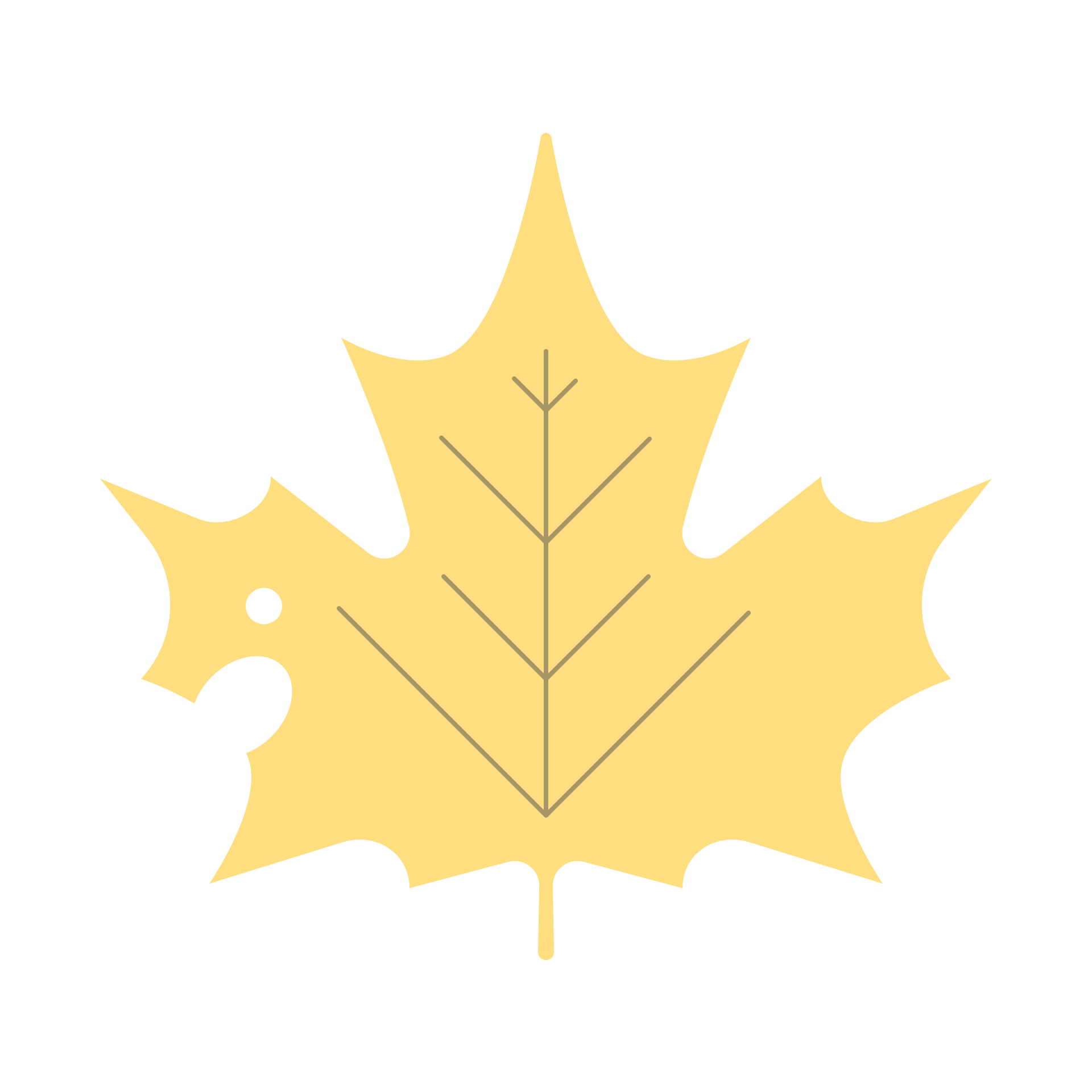 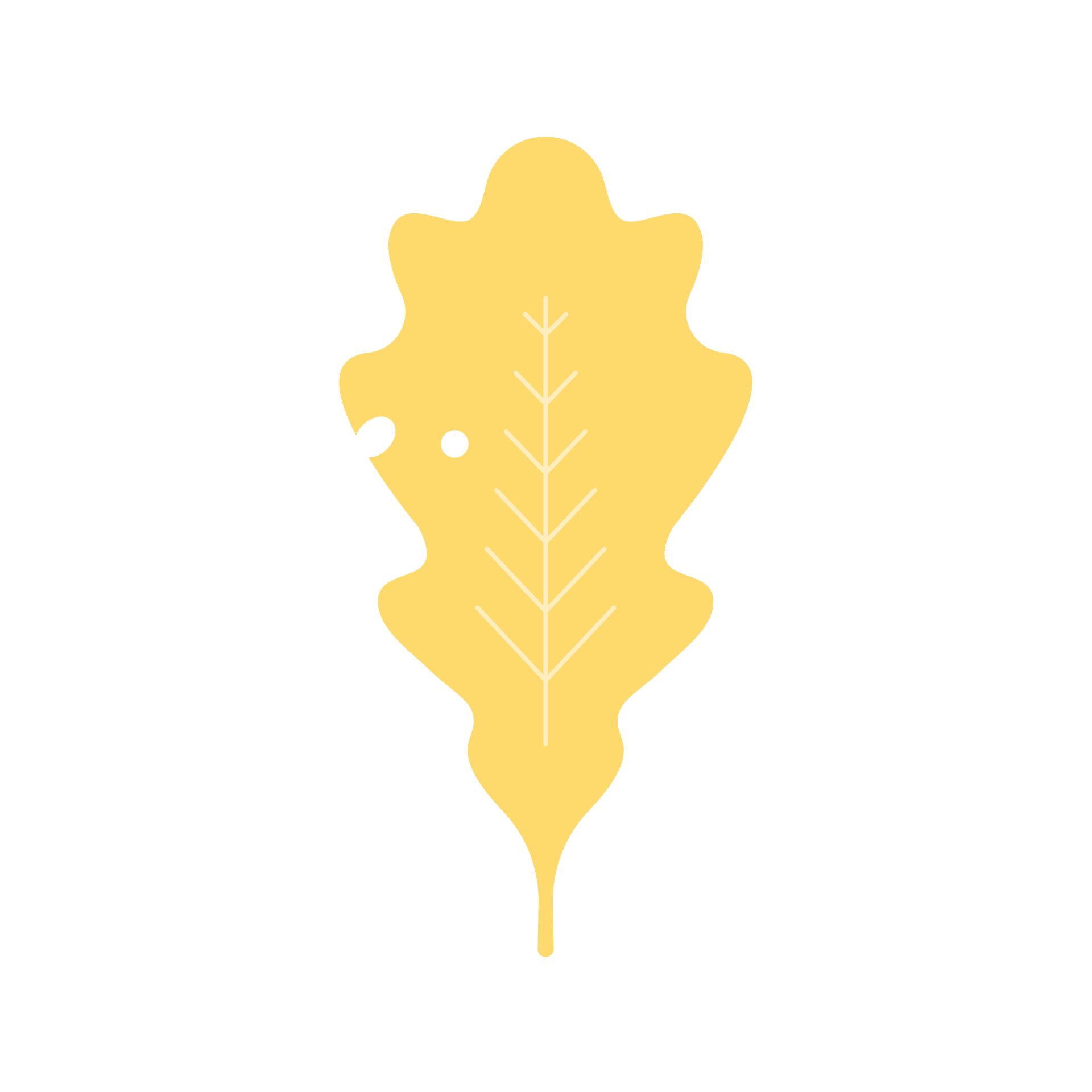 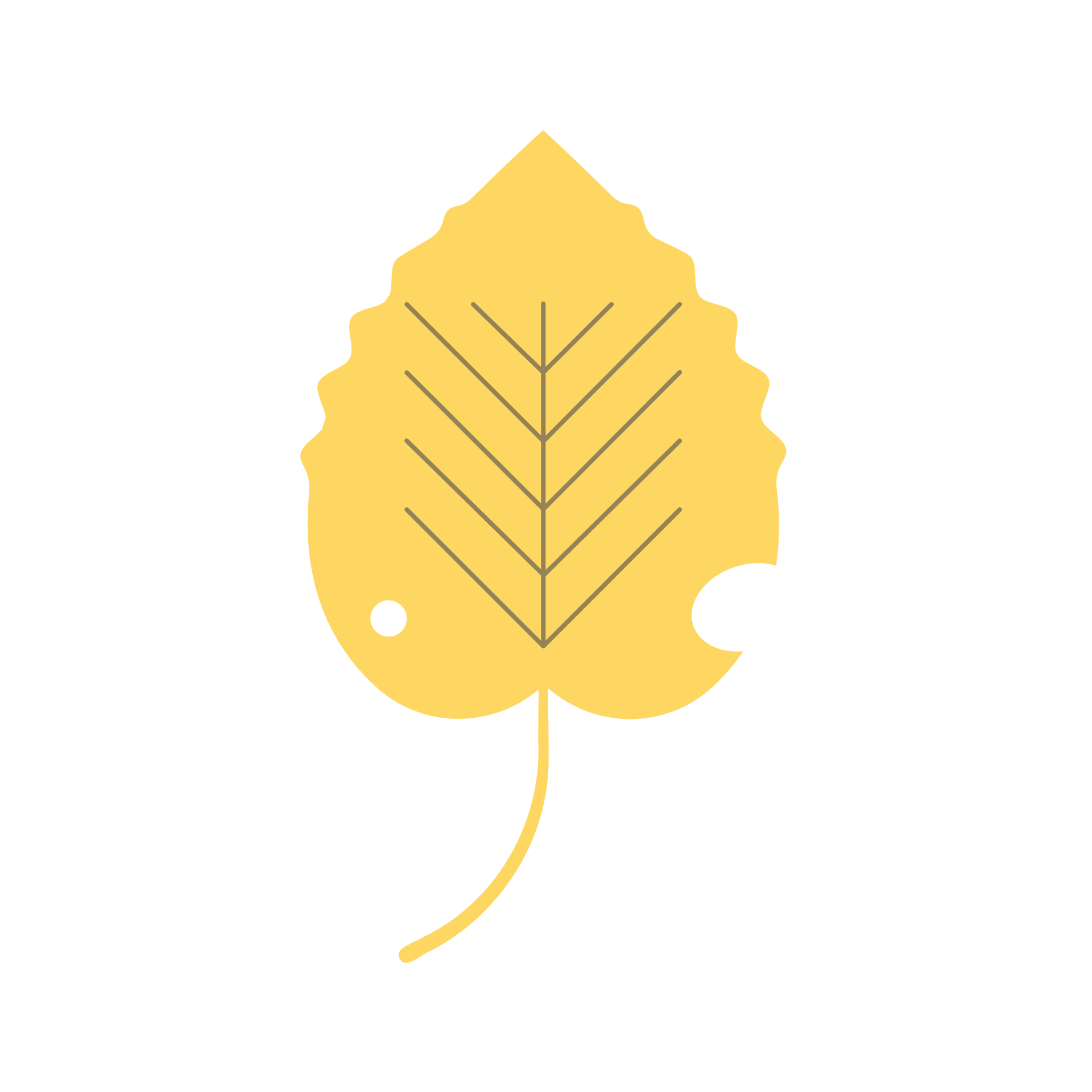 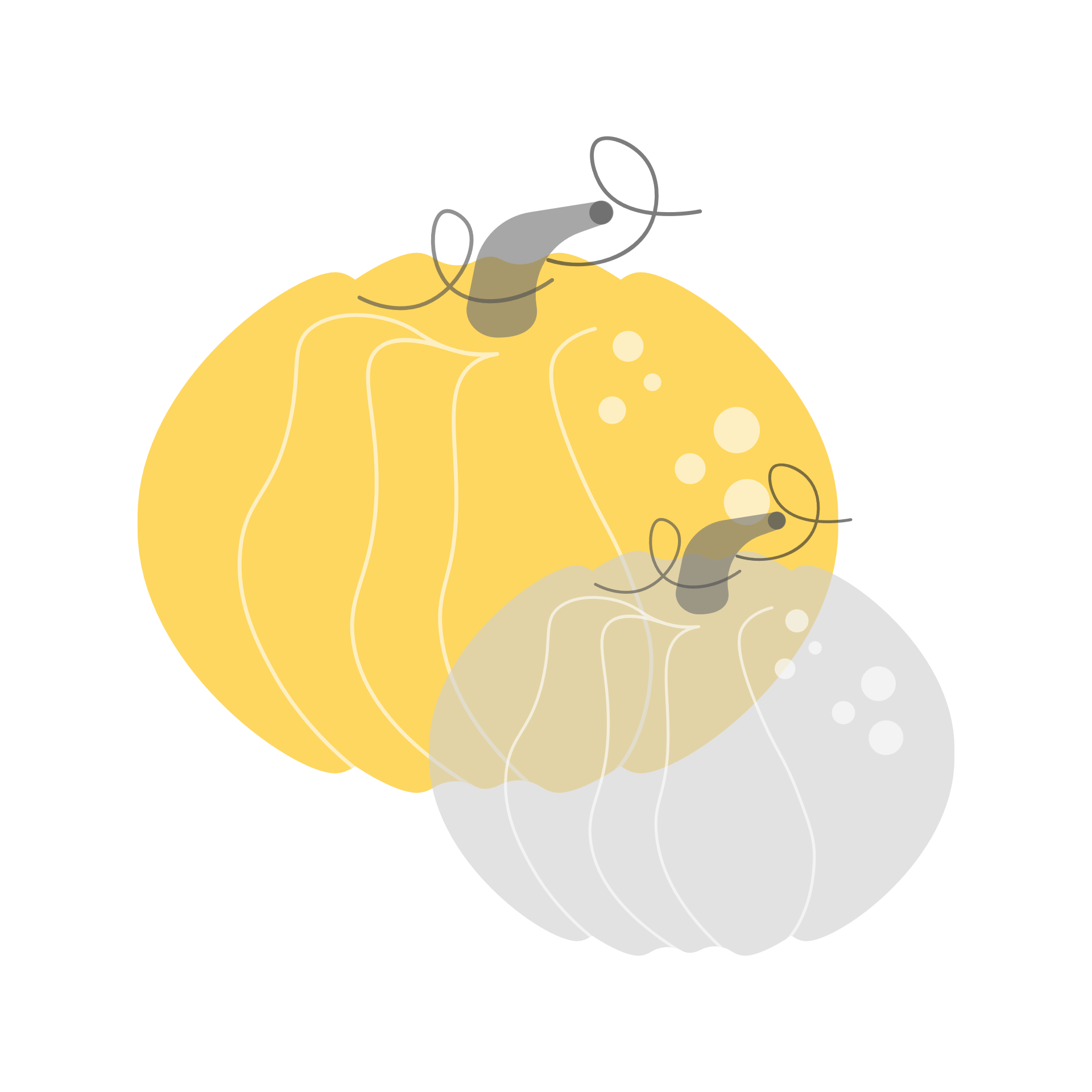 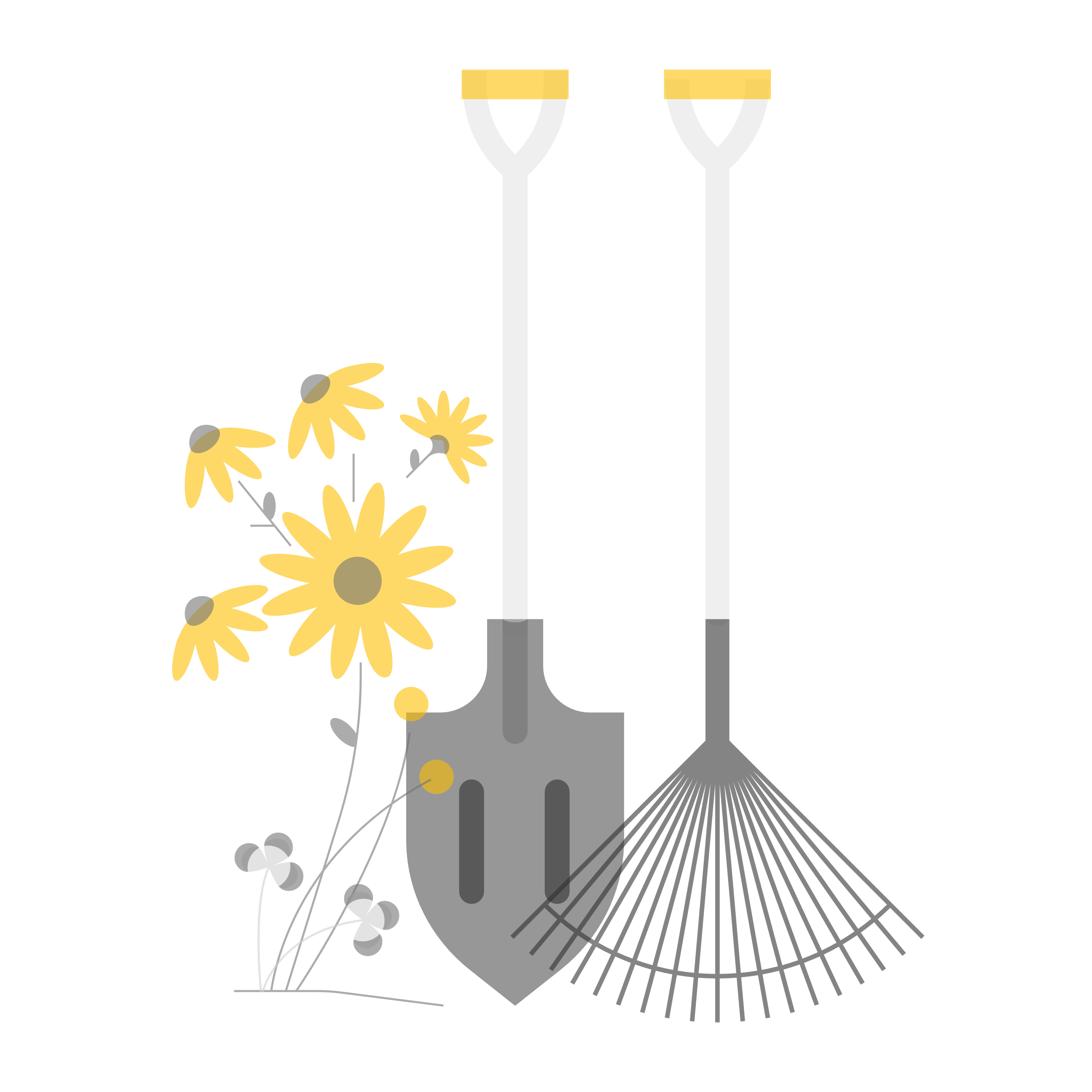 Zpravodaj Základní školy speciální DČCE VrchlabíHradec Králové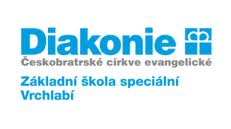 Září  2021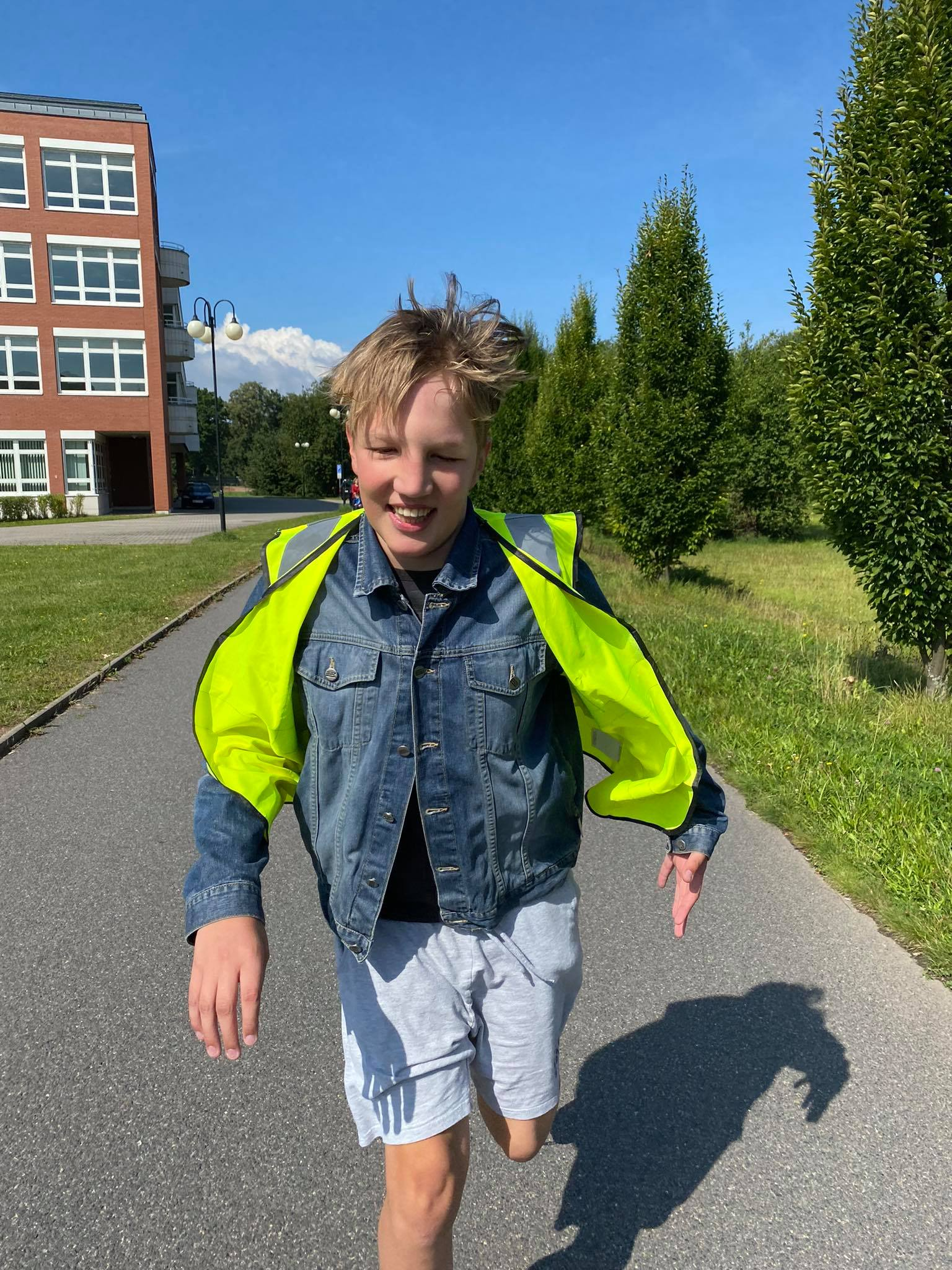 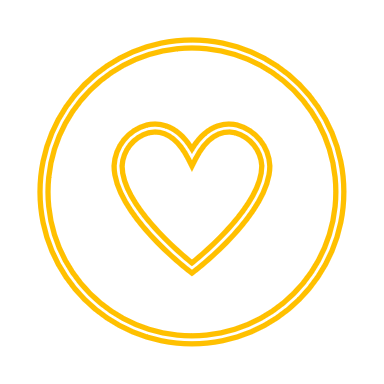 Zahájení školního roku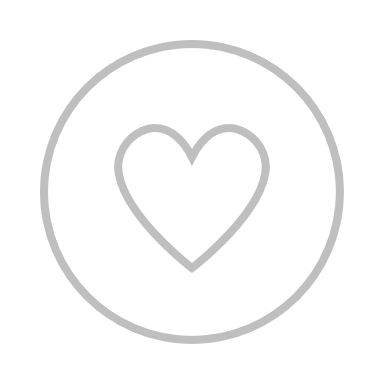 Konečně středa 1.září a my se opět všichni setkali a přivítali jsme se v novém školním roce, na který jsme se všichni mooooc těšili. 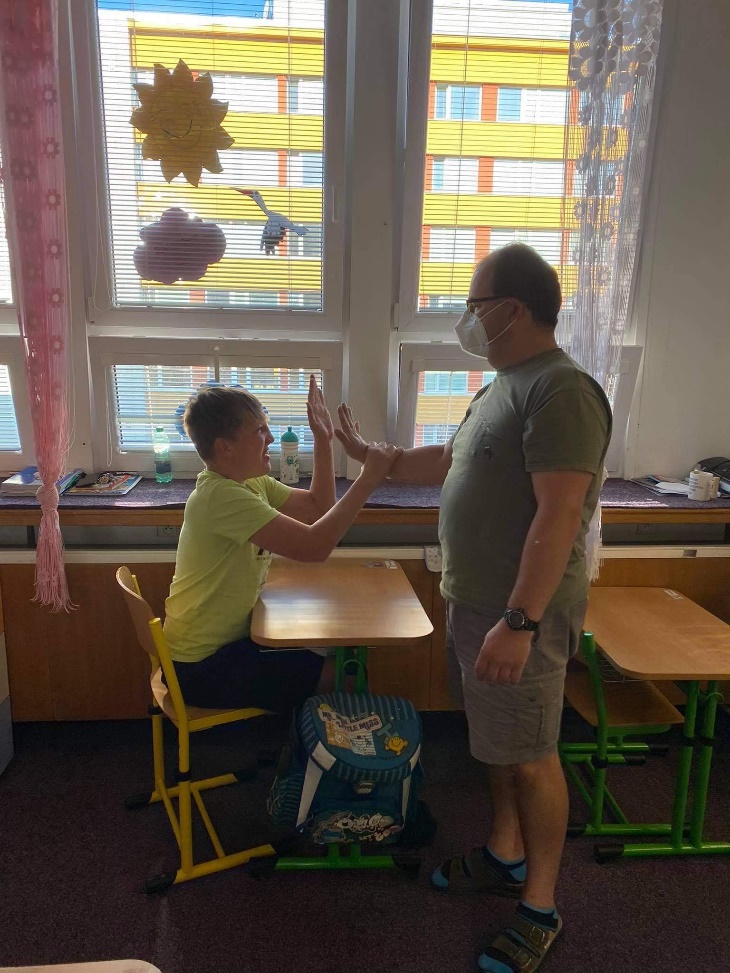 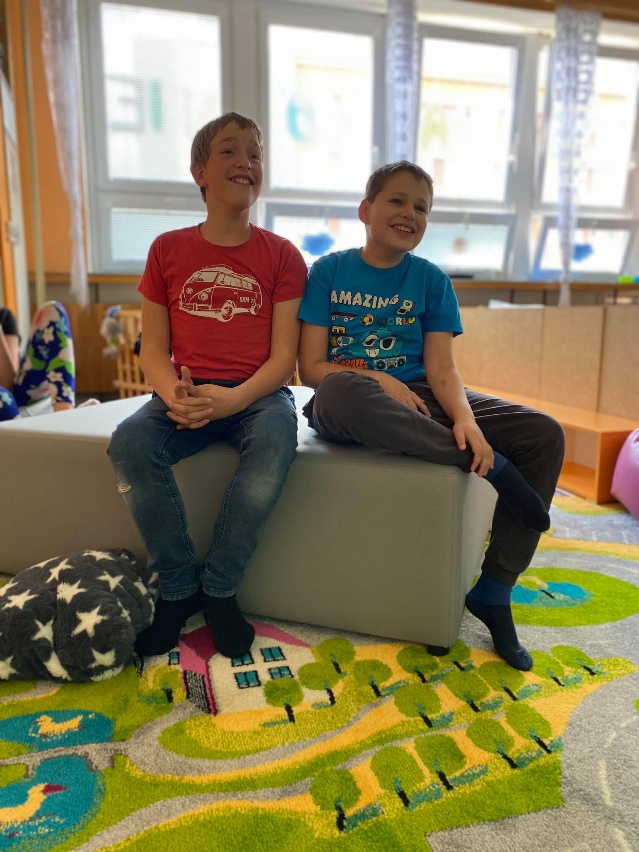 Obzvlášť jsme se těšili na nové žáčky, které jsme si hned oblíbili. 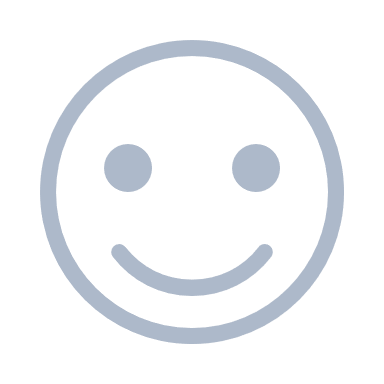 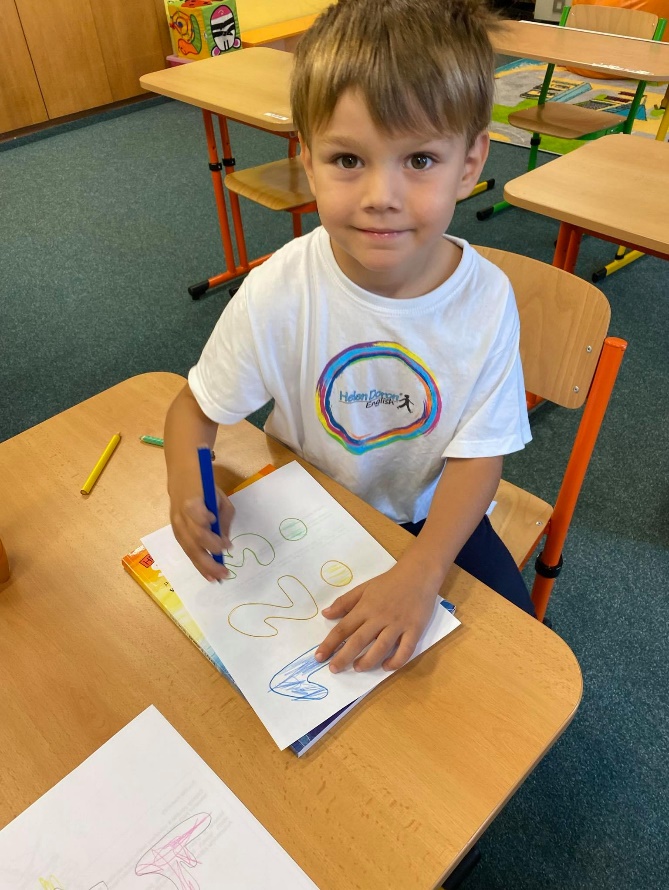 f A jak se říká, hlavně vykročit tou správnou nohou, tak nám se to povedlo.    Plavání, plaváníčko  Středa? To je plavání třeba. A my se toho nebojíme, proto jsme začali chodit na velký bazén, kde si i párkrát skočíme ze skokánků. A to se nám moooc líbí. 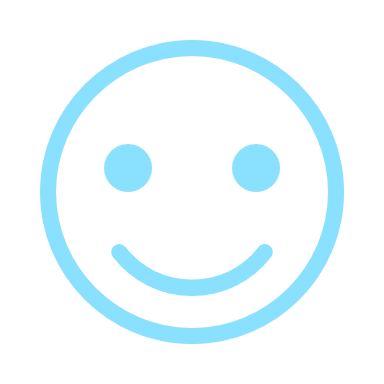 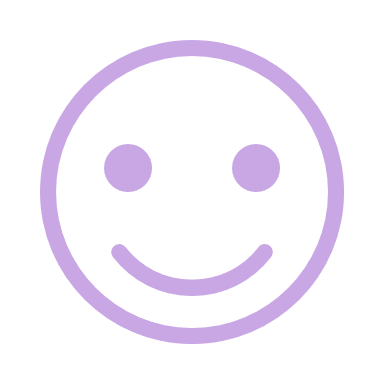 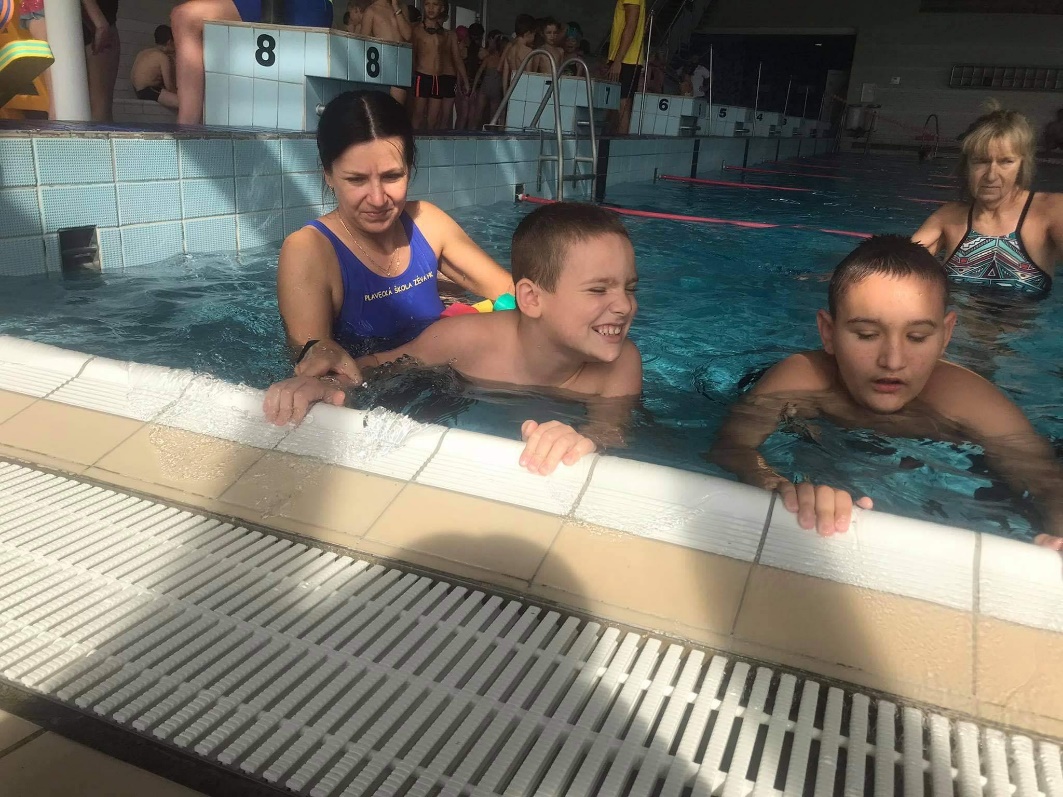      Biblická hodina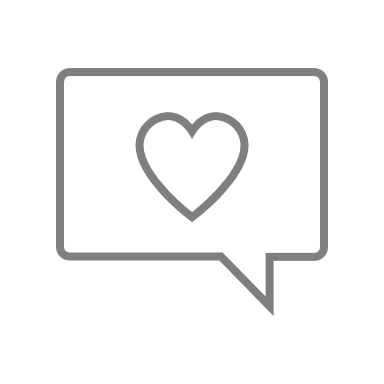 Každý pátek máme naši oblíbenou Biblickou hodinu s farářkou Kristýnkou, kterou máme moc rádi, protože nás umí vždy zaujmout příběhy, které jsou opravdu báječné. 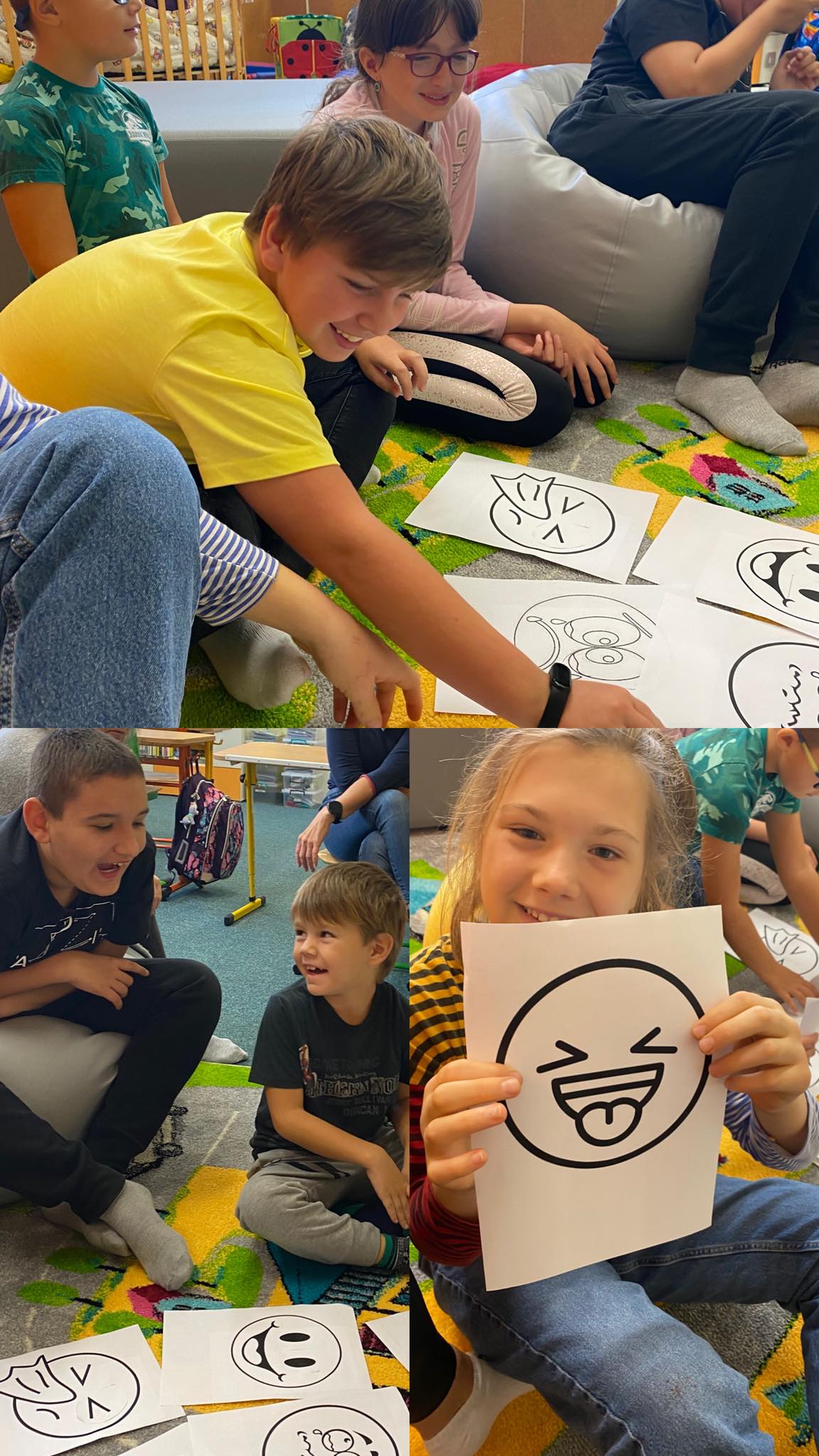 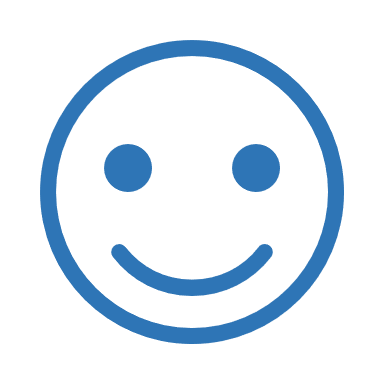 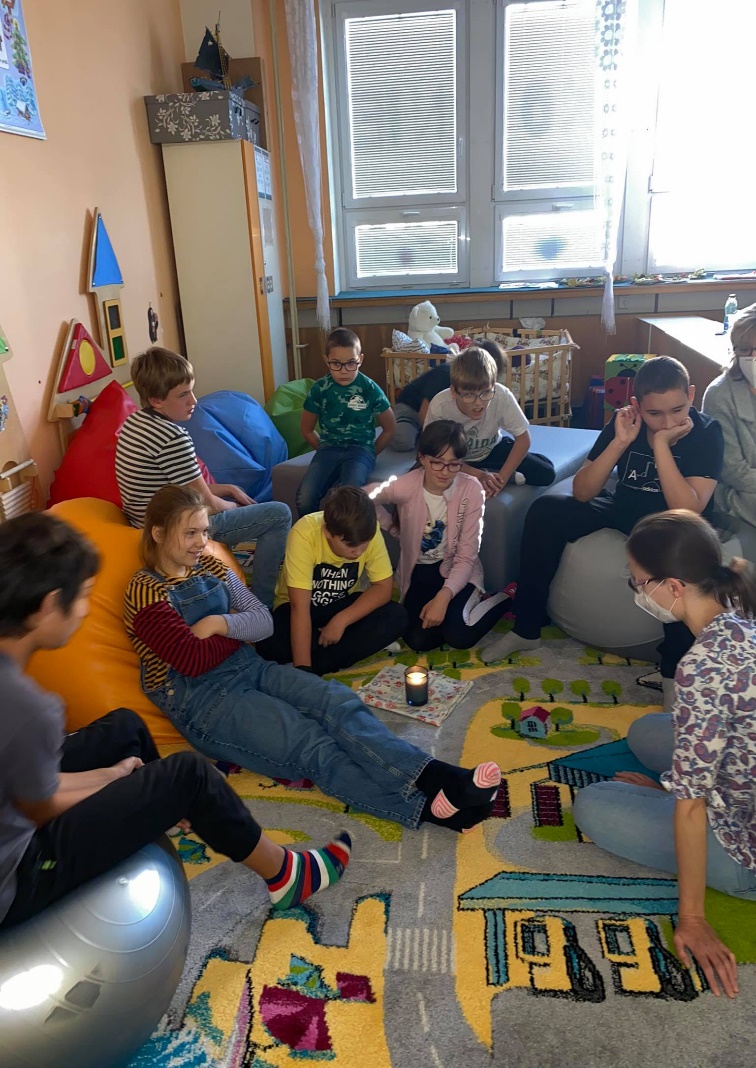  První podzimní denNáš první podzimní den začal, jak jinak nežli úsměvem. Pokračovali jsme návštěvou Botanické zahrady, kde jsme nasbírali pár opadaných lístků, na výtvarku.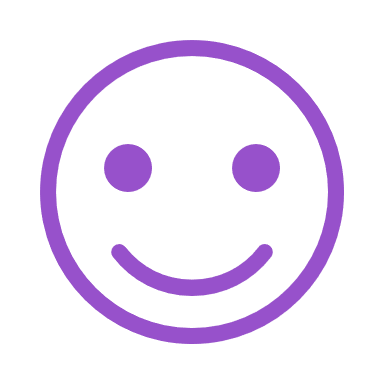 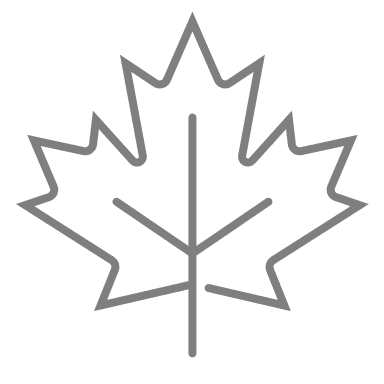 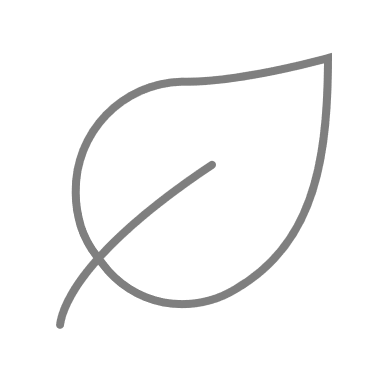 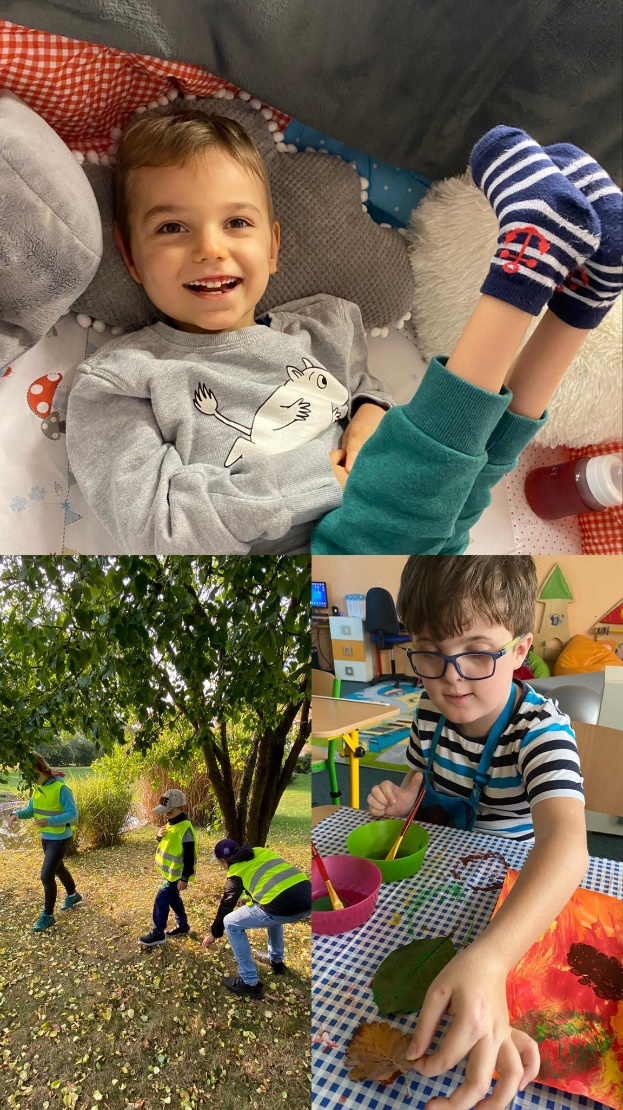 A co je u nás nového?                                                                                                      No náš krásný Snoezelen.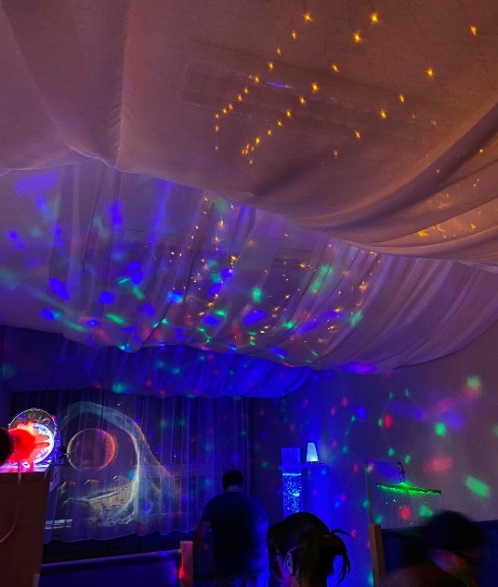 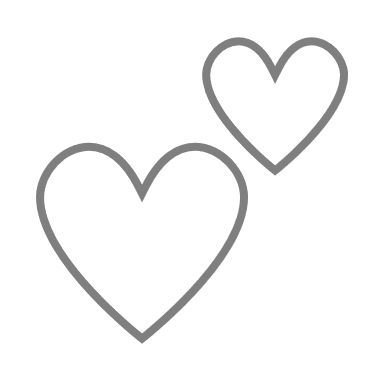 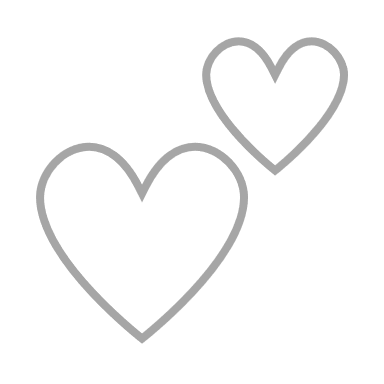 